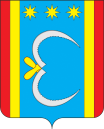 МУНИЦИПАЛЬНОЕ ОБРАЗОВАНИЕ ВАРВАРОВСКИЙ СЕЛЬСОВЕТОКТЯБРЬСКОГО РАЙОНА АМУРСКОЙ ОБЛАСТИПОСТАНОВЛЕНИЕ08. 05.2018                                                                                                           №  53с.ВарваровкаОб утверждении плана проведения учебных занятий с муниципальнымислужащими и сотрудниками администрации  Варваровского сельсовета на 2018 годВ целях  повышения эффективности муниципального управления, совершенствования форм и методов работы администрации  Варваровского сельсовета, обновления и систематизации теоретических и практических знаний по вопросам местного самоуправленияп о с т а н о в л я ю:1. Утвердить план проведения учебных занятий с муниципальными служащими и сотрудниками  администрации Варваровского сельсовета на 2018 год (приложение).	2. Контроль за исполнением настоящего постановления оставляю за собой.  И.о.главы администрации Варваровского сельсовета                             Е.А.Улько                                                                                                                        УТВЕРЖДЕН                                                                                           постановлением и.о. главы                                                                                            администрации                                                                                           Варваровского сельсовета                                                                                           от   08.05.2018    № 53План учебных занятий с  сотрудниками и муниципальными служащими Варваровского сельсовета на 2018 год Дата проведен.Наименование основного вопросаОтветственныйфевральМетодические рекомендации по предоставлению сведений о доходах, расходах, об имуществе и обязательствах имущественного характера муниципальных служащихУлько Е.А.апрельПрисвоение, аннулирование адресов объектам и земельным участкам в системе ФИАСБалан Н.А.июньО реализации на территории Екатеринославского сельсовета Федерального закона от 05.04.2013 №44 –ФЗ «О контрактной системе в сфере закупок  товаров, работ, услуг для обеспечения государственных и муниципальных нужд» Яковенко С.В.августИзменение законодательства о социальном страховании работниковМолчан С.М.октябрьОзнакомление с должностными обязанностями. Штаб оповещения группы управленияШафорост С.Г.декабрьИсполнение муниципальных программ и ежегодная их корректировкаАлексеева Н.А.